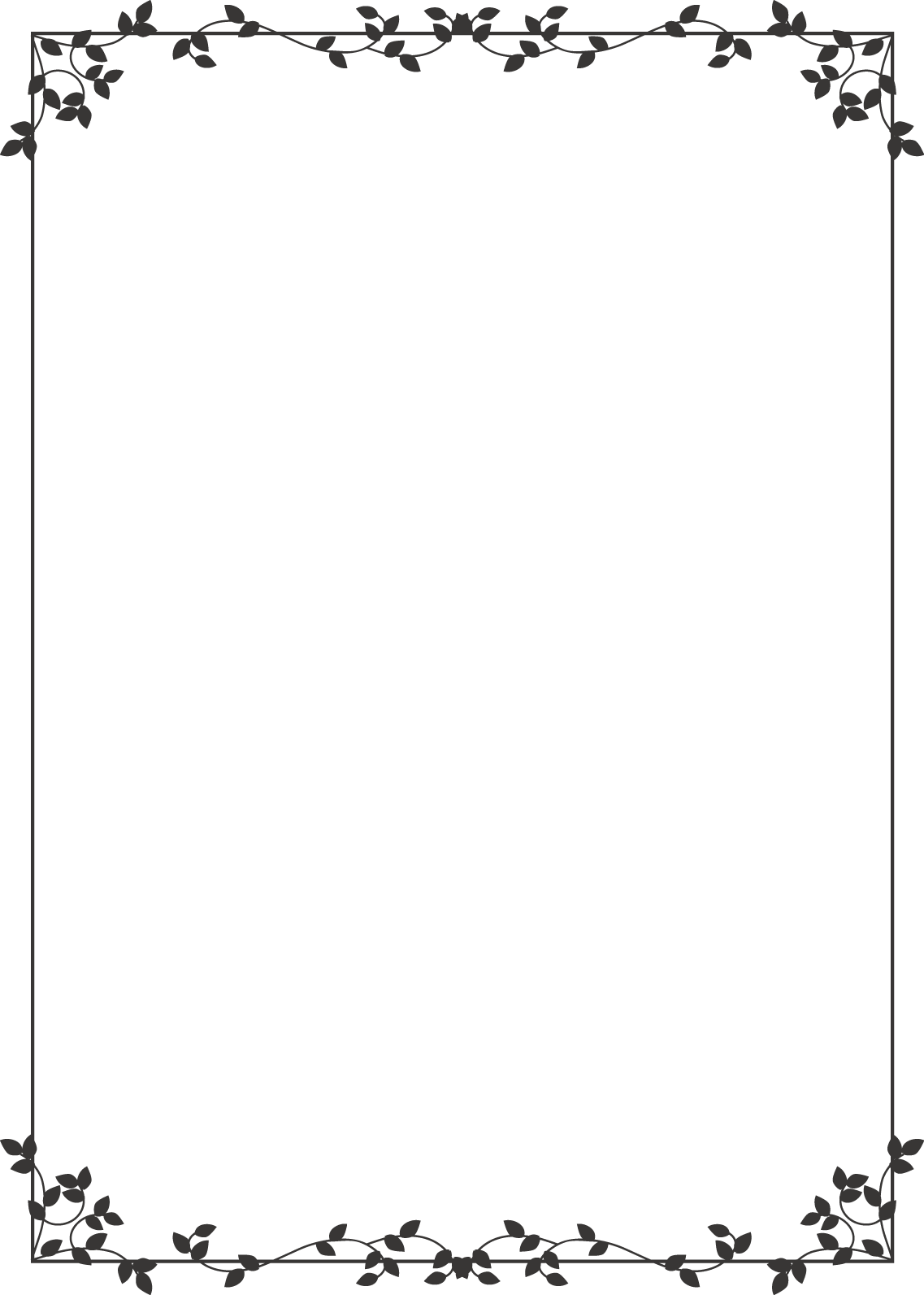 【 開 催 延 期 の お 知 ら せ 】ご存じの通り、新型コロナウイルスの流行が世界中に広がり、未だ終息が予想できない状況にあります。実行委員会では検討を重ねておりましたが、4月の開催は難しいと判断し、会場の小海リエックスホテル及び関係各位と協議・調整をいたしておりました。その結果、開催を延期することを決断し、下記の日程で再調整いたしました。開 催 日：１１月２日（月）・３日（火)祝日現在、締切日間近ではありますが、参加予定台数にはまだ達しておりません。それにより、お申込みの期日を延長することといたします。早期にお申込みの方を優先とし、毎月最終日までに申込書送付と同時に、参加料のご入金が確認できました方には、翌月の中旬までに受理書をお送りいたします。尚、最終締め切りは９月１８日(金)といたしますが、定員になり次第締め切らせていただきます。１日も早い終息を願うと共に、１１月には無事に開催できますことを切に願っております。コッパディ小海実行委員会